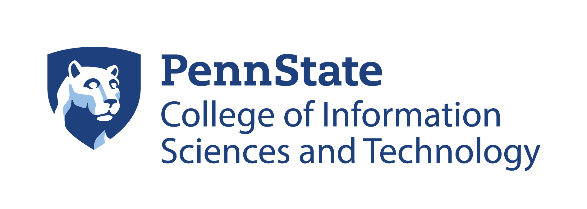 Graduate Certificate Audit CheckInformation Systems Cybersecurity (ISSEC)15 credits total*(PR) = Prerequisite for that course; Typical Course Offerings (subject to change): (FA) = Fall; (SP) = Spring; (SU) = Summer 
Check course schedule for semester offerings **400-level courses will include both undergraduate and graduate studentsPlease visit http://ist.psu.edu/online-grad for program resources and current audit sheets. Name: Core Course Requirements: Students are required to complete IST 803 in their first semesterTotal 12 creditsSemester(s)Offered*Credits Completed/In ProgressIST 803 Cybersecurity Foundations3 creditsFAIST 805 Cybersecurity Forensics and Management3 creditsSPIST 815 Foundations of Information Security and Assurance3 creditsFA/SPIST 554 Network Management and Security3 creditsFA/SUElective Course Requirements:Select three from the list belowTotal3creditsSemester(s)OfferedCredits Completed/In ProgressIST 451 Network Security3 creditsFA/SP/SUIST 564 Crisis, Disaster, and Risk Management3 creditsFA/SUTotal Credits